DRB Ignite Multi Academy TrustDATA SUBJECT CONSENT FORM (TIER 4)GDPR consent statementI, [data subject name], hereby grant  and [third-party processor] authority to process my personal data for the purpose of [school needs to specify in explicit terms, the personal data type data and the legitimate reasons for processing the personal data, in accordance with GDPR Article 6, 1 (a-f)], which is attached to this declaration.I am aware that I may withdraw my consent at any time by using the GDPR REC 4.6A – Data Subject Consent Withdrawal Form.Signed by data subject:Date:Request actioned::Date:This work instruction was approved by the  and is issued on a version-controlled basis under his/her signature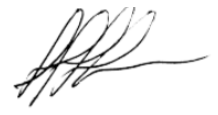 Signature:							Date:	1/5/2018Change History RecordIssueDescription of ChangeApprovalDate of Issue1Initial issueWalters1/5/2018